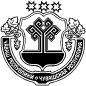 О назначении публичных слушаний В соответствии с Федеральным законом от 06.10.2003г. №131-ФЗ «Об общих принципах организации местного самоуправления в Российской Федерации», руководствуясь ст. 14 Устава Ефремкасинского сельского поселения Аликовского района администрация Ефремкасинского сельского поселения Аликовского района Чувашской Республики ПОСТАНОВЛЯЕТ: 1. Назначить публичные слушания на 21 сентября 2021 года в 12.00 часов в здании администрации Ефремкасинского сельского поселения по адресу: Чувашская Республика, Аликовский район, д. Ефремкасы, ул. Советская, д. 2  в форме слушания с участием представителей общественности Ефремкасинского сельского поселения с проектом решений Собрания депутатов Ефремкасинского сельского поселения:         1) О внесении изменений в Устав Ефремкасинского сельского поселения Аликовского района Чувашской Республики.           2)  Изменение вида разрешенного использования земельного участка с вида «Благоустройство территории» на вид разрешенного использования «Отдых(рекреация)».2. Ответственность за проведение публичных слушаний возлагаю на себя.           3. Опубликовать настоящее постановление в муниципальной газете Ефремкасинского сельского поселения Аликовского района «Ефремкасинский вестник».Глава Ефремкасинскогосельского поселения                                                                                                 В.М. Ефимов                                                                               ЧУВАШСКАЯ РЕСПУБЛИКА АДМИНИСТРАЦИЯЕФРЕМКАСИНСКОГОСЕЛЬСКОГО ПОСЕЛЕНИЯ АЛИКОВСКОГО РАЙОНА ЧĂВАШ РЕСПУБЛИКИЭЛĔК РАЙОнĕЕХРЕМКАССИ ЯЛ ПОСЕЛЕНИЙĕН АДМИНИСТРАЦИЙĕ ПОСТАНОВЛЕНИЕ           20.08.2021 г. № 61д.ЕфремкасыЙЫШАНУ              20.08.2020 № 61Ехремкасси яле